ГУБЕРНАТОР КАЛУЖСКОЙ ОБЛАСТИПОСТАНОВЛЕНИЕот 26 мая 2015 г. N 201О СОВЕТЕ ПО ДЕЛАМ КАЗАЧЕСТВА В КАЛУЖСКОЙ ОБЛАСТИПРИ ГУБЕРНАТОРЕ КАЛУЖСКОЙ ОБЛАСТИВ целях совершенствования государственной политики Российской Федерации в отношении российского казачества на территории Калужской областиПОСТАНОВЛЯЮ:1. Создать Совет по делам казачества в Калужской области при Губернаторе Калужской области.2. Утвердить состав Совета по делам казачества в Калужской области при Губернаторе Калужской области (приложение N 1).3. Утвердить состав президиума Совета по делам казачества в Калужской области при Губернаторе Калужской области (приложение N 2).4. Утвердить Положение о Совете по делам казачества в Калужской области при Губернаторе Калужской области (приложение N 3).5. Признать утратившими силу:5.1. Постановление Губернатора Калужской области от 18.07.2012 N 348 "О постоянной рабочей группе по делам казачества в Калужской области при Губернаторе Калужской области".5.2. Постановление Губернатора Калужской области от 17.12.2012 N 601 "О внесении изменений в постановление Губернатора Калужской области от 18.07.2012 N 348 "О постоянной рабочей группе по делам казачества в Калужской области при Губернаторе Калужской области".5.3. Постановление Губернатора Калужской области от 22.07.2013 N 299 "О внесении изменений в постановление Губернатора Калужской области от 18.07.2012 N 348 "О постоянной рабочей группе по делам казачества в Калужской области при Губернаторе Калужской области" (в ред. постановления Губернатора Калужской области от 17.12.2012 N 601)".5.4. Постановление Губернатора Калужской области от 28.01.2014 N 28 "О внесении изменений в постановление Губернатора Калужской области от 18.07.2012 N 348 "О постоянной рабочей группе по делам казачества в Калужской области при Губернаторе Калужской области" (в ред. постановлений Губернатора Калужской области от 17.12.2012 N 601, от 22.07.2013 N 299)".5.5. Пункт 1 постановления Губернатора Калужской области от 05.06.2014 N 213 "О внесении изменений в постановление Губернатора Калужской области от 18.07.2012 N 348 "О постоянной рабочей группе по делам казачества в Калужской области при Губернаторе Калужской области" (в ред. постановлений Губернатора Калужской области от 17.12.2012 N 601, от 22.07.2013 N 299, от 28.01.2014 N 28)".Губернатор Калужской областиА.Д.АртамоновПриложение N 1к ПостановлениюГубернатора Калужской областиот 26 мая 2015 г. N 201СОСТАВСОВЕТА ПО ДЕЛАМ КАЗАЧЕСТВА В КАЛУЖСКОЙ ОБЛАСТИПРИ ГУБЕРНАТОРЕ КАЛУЖСКОЙ ОБЛАСТИПриложение N 2к ПостановлениюГубернатора Калужской областиот 26 мая 2015 г. N 201СОСТАВПРЕЗИДИУМА СОВЕТА ПО ДЕЛАМ КАЗАЧЕСТВА В КАЛУЖСКОЙ ОБЛАСТИПРИ ГУБЕРНАТОРЕ КАЛУЖСКОЙ ОБЛАСТИПриложение N 3к ПостановлениюГубернатора Калужской областиот 26 мая 2015 г. N 201ПОЛОЖЕНИЕО СОВЕТЕ ПО ДЕЛАМ КАЗАЧЕСТВА В КАЛУЖСКОЙ ОБЛАСТИПРИ ГУБЕРНАТОРЕ КАЛУЖСКОЙ ОБЛАСТИ1. Совет по делам казачества в Калужской области при Губернаторе Калужской области (далее - Совет) является совещательным и консультативным органом при Губернаторе Калужской области, образованным в целях содействия реализации государственной политики в отношении российского казачества на территории Калужской области.2. Совет в своей деятельности руководствуется Конституцией Российской Федерации, федеральными законами, указами и распоряжениями Президента Российской Федерации, законами и иными нормативными правовыми актами Калужской области, а также настоящим Положением.3. Положение о Совете, состав президиума Совета и состав Совета утверждаются Губернатором Калужской области.4. Основными задачами Совета являются:подготовка предложений Губернатору Калужской области по определению приоритетных направлений региональной государственной политики в отношении российского казачества;систематическое информирование Губернатора Калужской области по вопросам, касающимся российского казачества;участие в подготовке проектов нормативных правовых актов по вопросам реализации государственной политики в отношении российского казачества на территории Калужской области;осуществление содействия во взаимодействии федеральных органов государственной власти, органов государственной власти Калужской области, иных государственных органов и органов местного самоуправления с казачьими обществами и общественными объединениями казачества;анализ деятельности казачьих обществ и общественных объединений казачества.5. Совет для выполнения своих основных задач имеет право:запрашивать и получать в установленном порядке необходимые материалы от федеральных органов государственной власти, органов государственной власти Калужской области, иных государственных органов, органов местного самоуправления, общественных объединений и научных организаций, а также от казачьих обществ и общественных объединений казачества;приглашать на свои заседания должностных лиц федеральных органов государственной власти, органов государственной власти Калужской области, иных государственных органов, органов местного самоуправления, представителей общественных объединений, научных организаций, казачьих обществ и общественных объединений казачества;направлять членов Совета для участия в мероприятиях, проводимых казачьими обществами и общественными объединениями казачества, а также в мероприятиях, проводимых федеральными органами государственной власти, органами государственной власти Калужской области, иными государственными органами и органами местного самоуправления, на которых обсуждаются вопросы, касающиеся российского казачества.6. В состав Совета входят председатель Совета, его заместитель, ответственный секретарь и члены Совета, которые принимают участие в его работе на общественных началах.В состав Совета могут входить представители администрации Губернатора Калужской области, Правительства Калужской области, федеральных органов государственной власти, органов государственной власти Калужской области, казачьих обществ, общественных объединений казачества, иных общественных объединений, научных организаций.7. Совет в соответствии с возложенными на него задачами может создавать из числа своих членов, а также из числа привлеченных к его работе ученых и специалистов, не входящих в состав Совета, постоянные и временные рабочие группы.Руководство деятельностью таких рабочих групп осуществляют члены Совета.8. Для решения текущих вопросов деятельности Совета, а также для координации деятельности рабочих групп формируется президиум Совета в составе председателя президиума Совета, его заместителя, ответственного секретаря и членов президиума.Заседания президиума Совета проводятся по мере необходимости.(в ред. Постановления Губернатора Калужской области от 30.01.2017 N 22)Решение президиума Совета оформляется протоколом, подготовленным ответственным секретарем, который подписывает председатель президиума Совета или его заместитель.(в ред. Постановления Губернатора Калужской области от 11.04.2016 N 144)9. Совет осуществляет свою деятельность в соответствии с планом, утверждаемым Советом.10. Заседания Совета проводятся не реже одного раза в шесть месяцев. В случае необходимости могут проводиться внеочередные заседания Совета.Заседания Совета ведет председатель Совета либо его заместитель.(п. 10 в ред. Постановления Губернатора Калужской области от 28.04.2022 N 176)11. Заседание Совета считается правомочным, если на нем присутствует не менее половины членов Совета. Решения Совета принимаются большинством голосов присутствующих на заседании членов Совета и оформляются протоколом, который подписывает председательствующий на заседании Совета. Подготовка протоколов заседаний Совета, направление их на согласование возлагаются на ответственного секретаря Совета.По решению председателя Совета либо заместителя председателя Совета заседания Совета могут проводиться в заочной форме. Председатель Совета либо заместитель председателя Совета определяет повестку заседания Совета в заочной форме, состав материалов и проект решения по каждому из рассматриваемых вопросов, форму и срок представления членами Совета ответственному секретарю Совета своих предложений по рассматриваемым вопросам. Ответственный секретарь Совета направляет решение председателя Совета либо заместителя председателя Совета о проведении заседания Совета в заочной форме, материалы и проект решения по каждому из рассматриваемых вопросов членам Совета. Члены Совета направляют свои предложения по рассматриваемым вопросам ответственному секретарю Совета по форме и в срок, установленные председателем Совета.Решение по рассматриваемым вопросам принимаются в соответствии с абзацем первым настоящего пункта.Решения Совета носят рекомендательный характер. Решения Совета могут быть направлены членам Совета, руководителям федеральных органов государственной власти, органов государственной власти Калужской области, органов местного самоуправления Калужской области, представителям казачьих обществ и общественных объединений казачества, а также иным заинтересованным лицам.(п. 11 в ред. Постановления Губернатора Калужской области от 28.04.2022 N 176)12. Организационно-техническое обеспечение деятельности Совета осуществляет министерство внутренней политики Калужской области.(в ред. Постановления Губернатора Калужской области от 20.12.2022 N 583)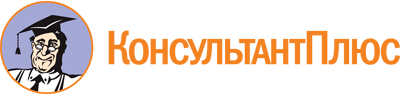 Постановление Губернатора Калужской области от 26.05.2015 N 201
(ред. от 20.12.2022)
"О Совете по делам казачества в Калужской области при Губернаторе Калужской области"
(вместе с "Положением о Совете по делам казачества в Калужской области при Губернаторе Калужской области")Документ предоставлен КонсультантПлюс

www.consultant.ru

Дата сохранения: 10.06.2023
 Список изменяющих документов(в ред. Постановлений Губернатора Калужской областиот 22.06.2015 N 254, от 11.04.2016 N 144, от 30.01.2017 N 22,от 17.08.2017 N 340, от 07.11.2017 N 478, от 28.11.2018 N 519,от 31.07.2020 N 318, от 09.11.2020 N 514, от 01.03.2021 N 84,от 28.04.2022 N 176, от 17.10.2022 N 467, от 20.12.2022 N 583)Список изменяющих документов(в ред. Постановлений Губернатора Калужской областиот 31.07.2020 N 318, от 09.11.2020 N 514, от 01.03.2021 N 84,от 28.04.2022 N 176, от 17.10.2022 N 467, от 20.12.2022 N 583)ШапшаВладислав Валерьевич-Губернатор Калужской области, председатель СоветаБыкадоровВасилий Алексеевич-заместитель Губернатора Калужской области, заместитель председателя СоветаКомисаренкоБорис Васильевич-помощник министра внутренней политики Калужской области, атаман Калужского отдельского казачьего общества войскового казачьего общества "Центральное казачье войско" (далее - Калужское ОКО ВКО "ЦКВ"), ответственный секретарь СоветаЧлены Совета:АникеевАлександр Сергеевич-министр образования и науки Калужской областиБлесновВладислав Алексеевич-начальник Главного управления Министерства Российской Федерации по делам гражданской обороны, чрезвычайным ситуациям и ликвидации последствий стихийных бедствий по Калужской области (по согласованию)ГоловидИван Иванович-заместитель атамана Калужского ОКО ВКО "ЦКВ" по работе с молодежью (по согласованию)ГоробцовКонстантин Михайлович-заместитель Губернатора Калужской областиГромовЛеонид Сергеевич-министр сельского хозяйства Калужской областиДедовАлександр Владимирович-начальник Управления Министерства внутренних дел Российской Федерации по Калужской области (по согласованию)КалугинОлег Анатольевич-министр внутренней политики Калужской областиКоноваловПавел Вячеславович-министр труда и социальной защиты Калужской областиКотаревРоман Юрьевич-главный специалист отдела по работе с казачеством управления внутренней политики министерства внутренней политики Калужской областиКузьменковСергей Николаевич-военный комиссар Калужской области (по согласованию)протоиерейСергий (Сосков)-полковой священник Калужского ОКО ВКО "ЦКВ", начальник отдела по работе с казачеством Калужской епархии Московского патриархата Русской Православной Церкви (по согласованию)СелюжицкийГеннадий Семенович-помощник заместителя Губернатора Калужской областиСусловПавел Александрович-министр культуры и туризма Калужской областиТумановВладимир Валерьевич-начальник отдела по работе с казачеством управления внутренней политики министерства внутренней политики Калужской областиНовосельцевГеннадий Станиславович-Председатель Законодательного Собрания Калужской областиКравченкоАлександр Григорьевич-начальник Управления Министерства юстиции Российской Федерации по Калужской области (по согласованию)КузьминскийСергей Иванович-исполняющий обязанности председателя регионального отделения Общероссийской общественно-государственной организации "Добровольное общество содействия армии, авиации и флоту России" Калужской области (по согласованию)ЛеоноваТатьяна Николаевна-глава Администрации городского округа "Город Обнинск" (по согласованию)МельницкийСергей Павлович-атаман Калужского регионального отделения Общероссийской общественной организации по развитию казачества "Союз казаков-воинов России и зарубежья" (по согласованию)СеряковАлександр Альбертович-первый заместитель Городского Головы города Калуги (по согласованию)КирееваСветлана Николаевна-председатель регионального отделения Политической партии "Казачья партия в Российской Федерации" в Калужской области (по согласованию)ХлопковаЮлия Александровна-главный специалист отдела по работе с обращениями граждан управления по работе с обращениями граждан, их объединений и делопроизводству Администрации Губернатора Калужской областиСписок изменяющих документов(в ред. Постановлений Губернатора Калужской областиот 31.07.2020 N 318, от 09.11.2020 N 514, от 01.03.2021 N 84,от 28.04.2022 N 176, от 20.12.2022 N 583)ШапшаВладислав Валерьевич-Губернатор Калужской области, председатель президиума СоветаБыкадоровВасилий Алексеевич-заместитель Губернатора Калужской области, заместитель председателя президиума СоветаКомисаренкоБорис Васильевич-помощник министра внутренней политики Калужской области, атаман Калужского отдельского казачьего общества войскового казачьего общества "Центральное казачье войско" (далее - Калужское ОКО ВКО "ЦКВ"), ответственный секретарь президиума СоветаЧлены президиума Совета:Члены президиума Совета:Члены президиума Совета:БлесновВладислав Алексеевич-начальник Главного управления Министерства Российской Федерации по делам гражданской обороны, чрезвычайным ситуациям и ликвидации последствий стихийных бедствий по Калужской области (по согласованию)ДедовАлександр Владимирович-начальник Управления Министерства внутренних дел Российской Федерации по Калужской области (по согласованию)НовосельцевГеннадий Станиславович-Председатель Законодательного Собрания Калужской областиКравченкоАлександр Григорьевич-начальник Управления Министерства юстиции Российской Федерации по Калужской области (по согласованию)ЛеоноваТатьяна Николаевна-глава Администрации городского округа "Город Обнинск" (по согласованию)СеряковАлександр Альбертович-первый заместитель Городского Головы города Калуги (по согласованию)Список изменяющих документов(в ред. Постановлений Губернатора Калужской областиот 11.04.2016 N 144, от 30.01.2017 N 22, от 28.04.2022 N 176,от 20.12.2022 N 583)